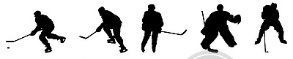 ГАВРИЛОВ-ЯМСКАЯ ДЮСШоткрывает набор детей2009, 2010, 2011 г. р.для занятий в группеХОККЕЙ С ШАЙБОЙНабор группы ведет
ТРУСОВ ДМИТРИЙ ВАЛЕНТИНОВИЧ
Запись в группы по телефонам:8 (910) 821-98-45 
2-46-84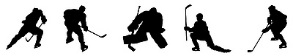 Мастер Спорта РоссийскойФедерации по хоккею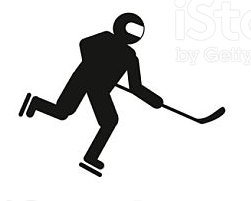 Тренер хоккейной команды "Локомотив"Чемпион Высшей Хоккейной Лиги